Drůbežářský podnik XAVEROV, a. s. Farma Želatovice, Želatovice 607, 751 16 Želatoviceoznamuje,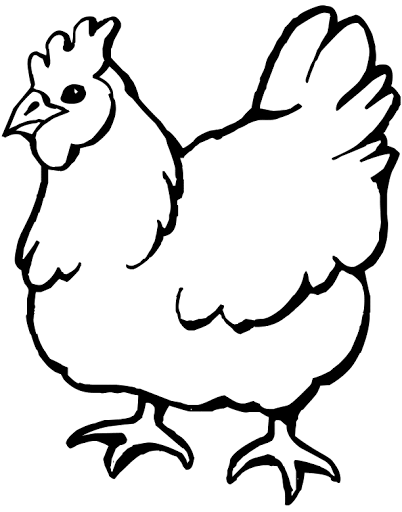 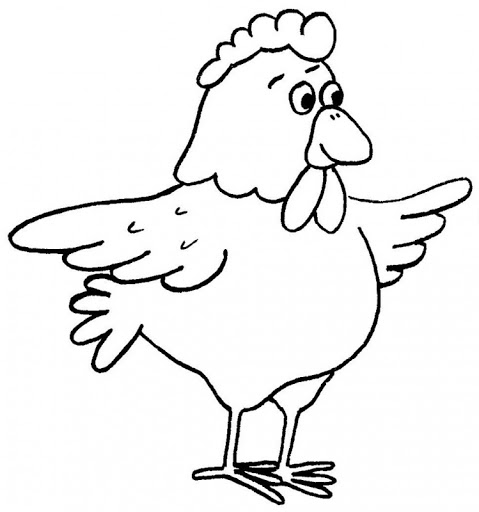 že bude v sobotu  9.3.2024  od 8:00 do 10:00prodávat ŽIVÁ BROJLEROVÁ KUŘATACena za 1 kg včetně DPH je 35,- Kč.                                         Váha kuřete cca 2 kg.Místo – farma Želatovice. Prosíme o drobné peníze.